ПРИЛОЖЕНИЕ №1Вариант 1Задание:  на контурной карте покажите основные производства химико-лесного комплекса для Сибирской  базы, из представленных  в разделе  условными знаками.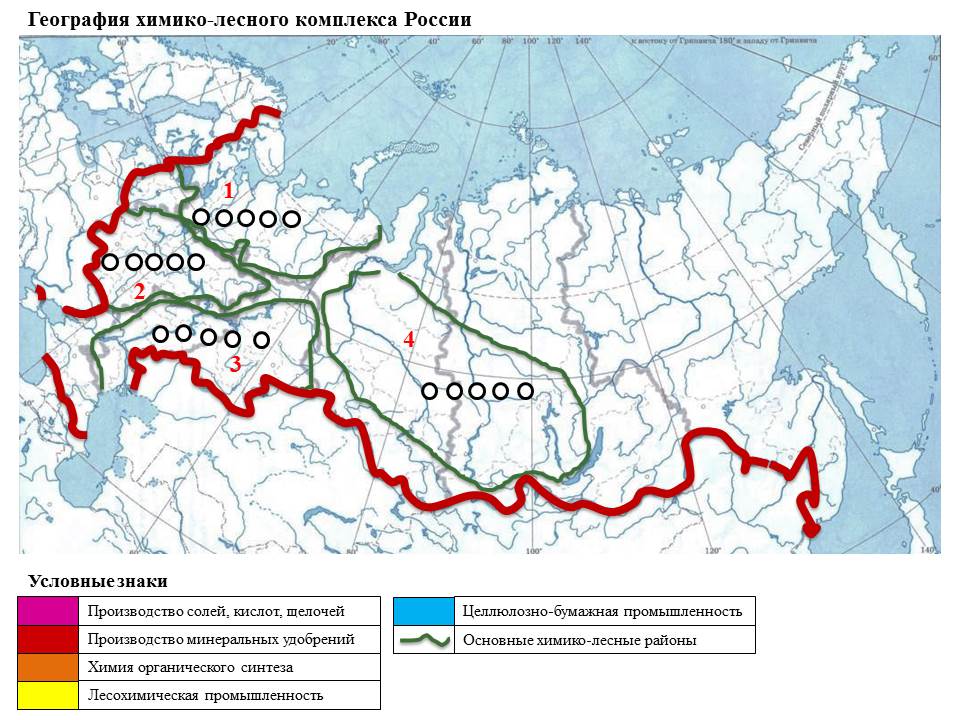 Оценка   ________Карта для оценивания  материала5 правильных  знаков –«5»4 правильных знаков – «4»3 правильных знаков – «3»2 правильных знаков –«2»Вариант 2Задание:  на контурной карте покажите основные производства химико-лесного комплекса для Северо-Европейской  базы, из представленных  в разделе  условными знаками.Оценка   ________Карта для оценивания  материала5 правильных  знаков –«5»4 правильных знаков – «4»3 правильных знаков – «3»2 правильных знаков –«2»Вариант 3Задание:  на контурной карте покажите основные производства химико-лесного комплекса для Центральной  базы, из представленных  в разделе  условными знаками.Оценка   ________Карта для оценивания  материала5 правильных  знаков –«5»4 правильных знаков – «4»3 правильных знаков – «3»2 правильных знаков –«2»Вариант 4Задание:  на контурной карте покажите основные производства химико-лесного комплекса для Урало-Поволжской  базыиз представленных  в разделе  условными знаками.Оценка   ________Карта для оценивания  материала5 правильных  знаков –«5»4 правильных знаков – «4»3 правильных знаков – «3»2 правильных знаков –«2»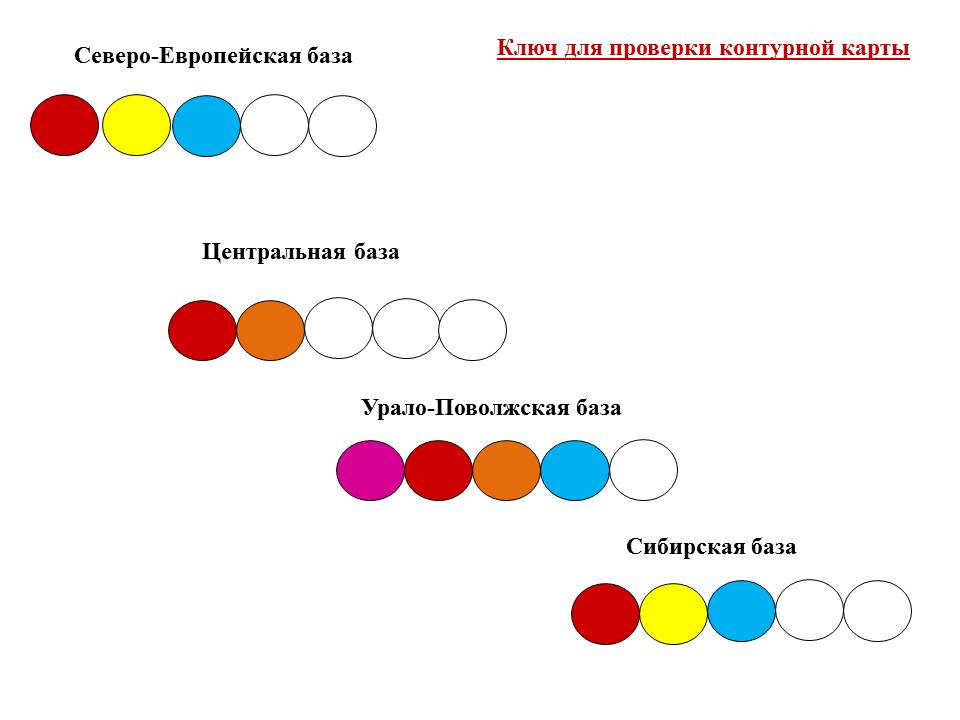 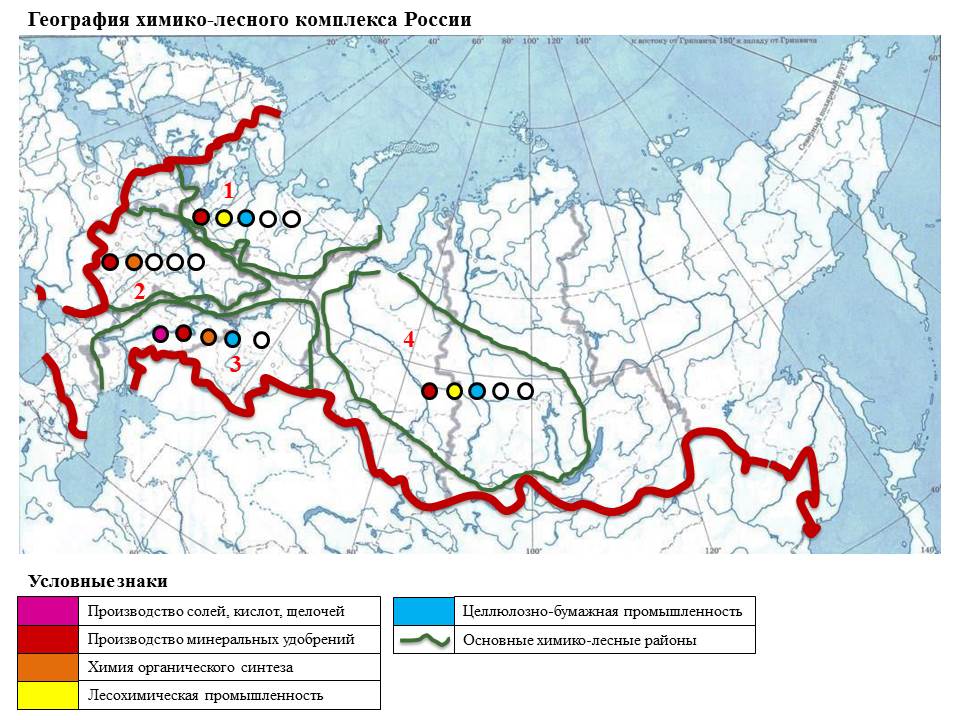 